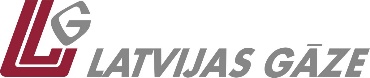 Notification on inclusion of additional itemin the agenda of the Extraordinary Meeting of Shareholdersof the Joint Stock Company "Latvijas Gāze" 
The Board of the Joint Stock Company “Latvijas Gāze” announces that upon a request by the shareholder Marguerite Gas II S.á.r.l. the agenda of the extraordinary meeting of shareholders to be held on October 3, 2018 has been supplemented with the addition item: "3. On the determination and distribution of the interim dividends”. Thus, the agenda of the meeting of shareholders is as follows:Agenda:Recalling of the Company Council members.Election of the Company Council.On the determination and distribution of the interim dividends.The Extraordinary Meeting of Shareholders of the JSC “Latvijas Gāze” will take place on 3 October 2018 at the premises of the JSC „Latvijas Gāze”, 20 Vagonu iela, Riga. The beginning of the meeting is scheduled at 10.00 p.m. The registration for the meeting opens at 9.30 a.m.All documents relevant to the meeting of shareholders are being published in the following Internet resources: the website of the JSC “Latvijas Gāze” www.lg.lv page Shareholders Meetings, the website of the Central Storage of Regulated Information www.oricgs.lv and on the website of the Joint Stock Company “Nasdaq Riga” www.nasdaqbaltic.com.The record date for participation at the Extraordinary shareholders’ meeting of the JSC “Latvijas Gāze” is 25 September 2018. Only persons who are shareholders as at the record date with the amount of the shares they own as at the record date have rights to participate at the Extraordinary shareholders’ meeting of the JSC “Latvijas Gāze” to be held on 3 October 2018.Within 7 days from the release of this announcement of inclusion of additional item in the agenda, shareholders may submit draft resolutions on the issues of the agenda of the shareholders’ meeting. Shareholders have rights to submit draft resolutions on the issues included in the agenda of the shareholders’ meeting during the meeting, if all the draft resolutions submitted to the shareholders’ meeting have been reviewed and rejected.Shareholders can get acquainted with the draft resolutions, to be posted immediately after received or included in the Agenda, in the Internet resources. Shareholders may arrive in person to get acquainted with the materials as well as give their suggestions and proposals on the Agenda: starting from 19 September till 2 October 2018 at the premises of the JSC “Latvijas Gāze”, 20 Vagonu iela, Riga, Latvia on business days from 10.00 a.m. till 15.00 p.m., by arranging an appointment on the previous business day by calling at +371 67374369 or by writing an e-mail to IR@lg.lv;at the Registration of Shareholders on the meeting day.The Board of the Joint Stock Company “Latvijas Gāze”Joint Stock Company "Latvijas Gāze"Unified registration No. 40003000642Legal address: 20 Vagonu street, Riga, LV-1009More information:Esmeralda Balode-Burakaphone +371 67 374 369, IR@lg.lv